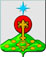 РОССИЙСКАЯ ФЕДЕРАЦИЯСвердловская областьДУМА СЕВЕРОУРАЛЬСКОГО ГОРОДСКОГО ОКРУГАРЕШЕНИЕот 27 июня 2018 года	                   № 44г. Североуральск        О внесении изменений в Положение о территориальной трехсторонней комиссии по регулированию социально-трудовых отношений в Североуральском городском округе, утвержденное Решением Думы Североуральского городского округа от 25.07.2007 года № 79Руководствуясь Федеральным законом от 06.10.2003 N 131-ФЗ "Об общих принципах организации местного самоуправления в Российской Федерации", Трудовым кодексом Российской Федерации, Федеральным законом от 01.05.1999 N 92-ФЗ "О Российской трехсторонней Комиссии по регулированию социально-трудовых отношений", Законом Свердловской области от 09.06.2007 N 53-ОЗ "О территориальных трехсторонних комиссиях по регулированию социально-трудовых отношений в муниципальных образованиях, расположенных на территории Свердловской области", Уставом Североуральского городского округа, Дума Североуральского городского округа РЕШИЛА:1. Внести в Положение о территориальной трехсторонней комиссии по регулированию социально-трудовых отношений в Североуральском городском округе, утвержденное Решением Думы Североуральского городского округа от 25.07.2007 № 79, с учетом изменений, внесенных Решением Думы Североуральского городского округа от 27.08.2008 № 96, следующие изменения:         в абзаце третьем пункта 3.1 слово «трех» заменить словом «пяти».         2. Опубликовать настоящее Решение в газете «Наше слово» и разместить на официальном сайте Администрации Североуральского городского округа.          3. Контроль исполнения настоящего Решения возложить на постоянную депутатскую комиссию Думы Североуральского городского округа по социальной политике (Копылов А.Н.).Глава Североуральского городского округа ______________В.П. Матюшенко                                  Председатель ДумыСевероуральского городского округа________________ Е.С. Балбекова